Data de recebimento pela secretaria do PBF: ____/____/____. Recebido por:_______________________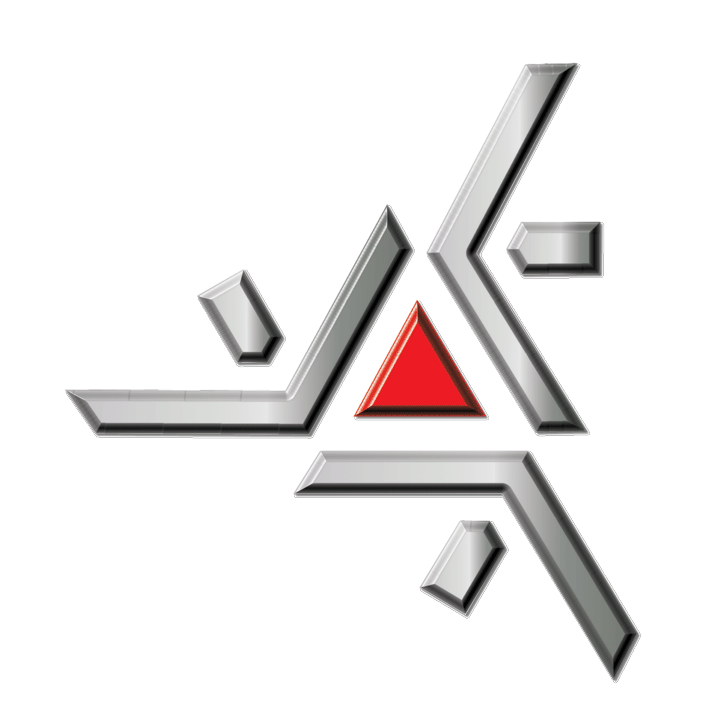 Universidade Estadual de MaringáCentro de ciências da saúdePrograma de pós-graduação em biociências e FisiopatologiaREQUERIMENTO ACADÊMICONome do estudante:RA: Nome do orientador:Assunto:Informações complementares:DATA E ASSINATURA DO ESTUDANTE:Maringá, ___  de ________ de 20___.                                                          _________________________________________________EstudanteDATA E ASSINATURA DO ORIENTADOR:Maringá, ___  de __________ de 20___.                                                         Orientador